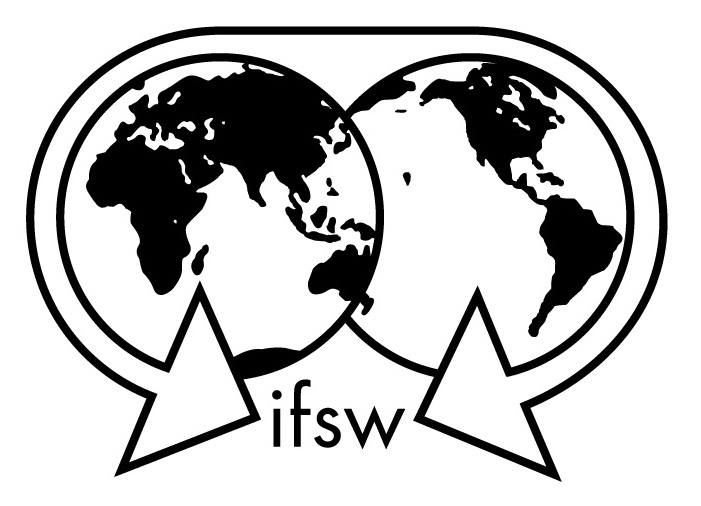 PROFILE AND CURRICULUM VITAE OF NOMINEEThis profile and Curriculum Vitae is an IFSW Bylaws requirement and informs voting members of your experience and abilities for the position. It also provides valuable information for the IFSW office.  By completing and signing it you are agreeing to be a nominee for this position. Please ensure that the completed form is no longer than five (5) pages using a Times New Roman 12 font and with margins no smaller than 0.75 cm on each side.IFSW Position to which you seek nominationCandidate’s Name and Country Social Work and Other Educational Qualifications (include institution and date)Professional AffiliationsProfessional Leadership Experience over the past decadeNational Association and Leadership Experience over the past decadeCommunity/Volunteer and Leadership Experience over the past decadeAre you aware of the description, role and responsibilities attached to the position you wish to have within the IFSW Executive?YES:						NO:If the answer is YES, please respond to the following questions:What are the three most important responsibilities towards IFSW:What are the three most important responsibilities towards your Region:c)	What are the three most important responsibilities towards your national association?Please demonstrate:Commitment to the goals of IFSW as laid down in the ConstitutionPossession of language(s) capabilities (preferably bilingual)Identification with the region you represent, mainly by residence, work experiences, and knowledge of the main language(s) spoken in the regionPractical wisdom and objective interest in international affairsWillingness and capacity to devote time to assume work responsibilities in the Executive or Regional CommitteeAbility, in so far as possible, to attend Executive or Regional Committee meetingsParticipation, so far as possible, as delegate of the General Meeting or attendance at IFSW Conferences



Any other information relevant to your nominationSignature and Date 